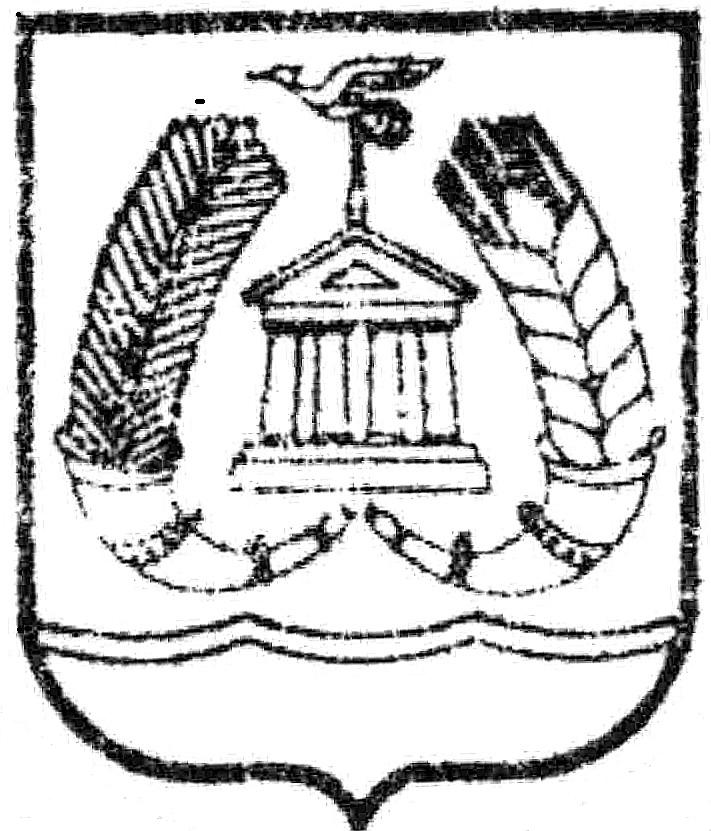 Российская ФедерацияЛенинградская областьКОМИТЕТ ФИНАНСОВГАТЧИНСКОГО МУНИЦИПАЛЬНОГО РАЙОНАПРИКАЗ  01.08.2016 г.										№ 17/кф«Об утверждении порядка осуществления заказчиками в 2016 году списания начисленных сумм неустоек (штрафов, пеней) по муниципальным контрактам заключенным для обеспечения нужд муниципального образования «Гатчинский муниципальный район» Ленинградской области, муниципального образования «Город Гатчина» Гатчинского муниципального района»В соответствии с пунктом 5 постановления Правительства Российской Федерации от 14 марта 2016 года №190 «О случаях и порядке предоставления заказчиком в 2016 году отсрочки уплаты неустоек (штрафов, пеней) и (или) осуществления списания начисленных сумм неустоек (штрафов, пеней)»,  приказом комитета финансов Ленинградской области от 30 июня 2016 года №18-02/01-09-57А «Об утверждении порядка осуществления заказчиками в 2016 году списания начисленных сумм неустоек (штрафов, пеней) по муниципальным контрактам, заключенным для обеспечения нужд Ленинградской области»  ПРИКАЗЫВАЮ:Утвердить прилагаемый Порядок осуществления заказчиками в 2016 году списания начисленных сумм неустоек (штрафов, пеней) по муниципальным контрактам, заключенным для обеспечения нужд муниципального образования «Гатчинский муниципальный район» Ленинградской области, муниципального образования «Город Гатчина» Гатчинского муниципального района». Отделу учета, отчетности и казначейского исполнения бюджета Комитета финансов Гатчинского муниципального района довести настоящий приказ до сведения главных распорядителей средств бюджета муниципального образования «Гатчинский муниципальный район» Ленинградской области, бюджета муниципального образования «Город Гатчина» Гатчинского муниципального района.Рекомендовать администрациям городских и сельских поселений утвердить соответствующие нормативные правовые акты, устанавливающие порядок списания начисленных сумм неустоек (штрафов, пеней) по муниципальным контрактам, заключенным для обеспечения муниципальных нужд.Главным распорядителям средств бюджета муниципального образования Гатчинский муниципальный район Ленинградской области, муниципального образования «Город Гатчина» Гатчинского муниципального района довести настоящий порядок до сведения подведомственных учреждений.Считать утратившим силу приказ Комитета финансов Гатчинского муниципального района от 22.10.2015 №128/кф «Об утверждении порядка осуществления заказчиками в 2015 году списания начисленных сумм неустоек (штрафов, пеней) по муниципальным контрактам заключенным для обеспечения нужд муниципального образования «Гатчинский муниципальный район» Ленинградской области, муниципального образования «Город Гатчина» Гатчинского муниципального района».Контроль за исполнением настоящего приказа возложить на заместителя председателя Комитета финансов Гатчинского муниципального района Булычеву Елену Михайловну.Настоящий приказ вступает в силу с момента его подписания и подлежит размещению на официальном сайте администрации Гатчинского муниципального района в разделе правовые акты Комитета финансов.Председатель Комитета финансовГатчинского муниципального района            		            	Л.И. Орехова																															Утвержденприказом комитета финансовГатчинского муниципального районаот «01» августа  2016 г.                                                                                                         № (приложение)ПОРЯДОКосуществления заказчиками в 2016 году списания начисленных суммнеустоек (штрафов, пеней) по муниципальным контрактам, заключеннымдля обеспечения нужд муниципального образования «Гатчинский муниципальный район» Ленинградской области, муниципального образования «Город Гатчина» Гатчинского муниципального районаI.    Общие положения1.1.	Настоящий Порядок осуществления заказчиками в 2016 году списания начисленных сумм неустоек (штрафов, пеней) по муниципальным контрактам, заключенным для обеспечения нужд муниципального образования «Гатчинский муниципальный район» Ленинградской области, муниципального образования «Город Гатчина» Гатчинского муниципального района (далее - Порядок) разработан в соответствии с частью 6.1. статьи 34 Федерального закона от 05 апреля 2013 года N 44-ФЗ "О контрактной системе в сфере закупок товаров, работ, услуг для обеспечения государственных и муниципальных нужд" и пунктом 5 постановления Правительства Российской Федерации от 14 марта 2016 года N 190 "О случаях и порядке предоставления заказчиком в 2016 году отсрочки уплаты неустоек (штрафов, пеней) и (или) осуществления списания начисленных сумм неустоек (штрафов, пеней)".1.2.    В Порядке используются понятия и термины в значениях, установленныхв  Бюджетном  кодексе  Российской  Федерации  и  нормативно-правовых актах Российской Федерации и Ленинградской области.II. Порядок списания начисленных сумм неустоек (штрафов, пеней) по муниципальным контрактам, заключенным для обеспечения нужд муниципального образования «Гатчинский муниципальный район» Ленинградской области, муниципального образования «Город Гатчина» Гатчинского муниципального района2.1. Списание в 2016 году начисленных сумм неустоек (пеней, штрафов) (далее - задолженность) осуществляется по муниципальным контрактам, заключенным в целях обеспечения нужд муниципального образования «Гатчинский муниципальный район» Ленинградской области, муниципального образования «Город Гатчина» Гатчинского муниципального района (далее по тексту - местный бюджет) в соответствии с Федеральным законом от 5 апреля 2013 г. № 44-ФЗ «О контрактной системе в сфере закупок товаров, работ, услуг для обеспечения государственных и муниципальных нужд» (далее - Федеральный закон № 44-ФЗ), исполнение обязательств по которым (за исключением гарантийных обязательств) завершено поставщиком (подрядчиком, исполнителем) в полном объеме в 2015 или 2016 году, в следующих случаях и в следующих размерах:а) если общая сумма неуплаченной задолженности не превышает 5 процентов цены контракта, заказчик осуществляет списание 100 процентов суммы задолженности;б) если общая сумма неуплаченной задолженности превышает 5 процентов цены контракта, но составляет не более 20 процентов цены контракта, и до окончания 2016 года поставщик (подрядчик, исполнитель) уплатил 50 процентов или более 50 процентов от общей суммы задолженности, заказчик осуществляет списание оставшейся суммы задолженности.Списание задолженности осуществляется только в случае, если она
отражена   в   учетных   данных   заказчика,   а   также   имеется документальное подтверждение со стороны поставщика (подрядчика, исполнителя) по результатам произведенной сверки о сумме неуплаченной задолженности.Не подлежит списанию задолженность:по контрактам, условия которых изменены в 2015 году и (или) 2016 году в соответствии с частью 1.1 статьи 95 Федерального закона № 44-ФЗ;если общая сумма неуплаченной задолженности превышает 20 процентов цены контракта. В данном случае заказчик предоставляет отсрочку уплаты задолженности до окончания текущего финансового года;в случае неподтверждения поставщиком (подрядчиком, исполнителем) задолженности, требование об уплате которой направлялось заказчиком в соответствии с частью 6 статьи 34 Федерального закона № 44-ФЗ.2.4.	При наличии документа о произведенной с поставщиком (подрядчиком,
исполнителем) сверки, подтверждающей сумму неуплаченной задолженности (акт
сверки задолженности или иной документ), основанием для принятия решения о
списании задолженности является:а)	в случае, предусмотренном подпунктом «а» пункта 2.1.  настоящего
Порядка, - документы, подтверждающие исполнение поставщиком (подрядчиком,
исполнителем) обязательств по контракту в полном объеме в 2015 или 2016 году;б)	в случае, предусмотренном подпунктом «б» пункта 2.1.  настоящего
Порядка, в дополнение к документам, указанным в подпункте «а» настоящего
пункта   -  документы,   подтверждающие   зачисление   уплаченных   поставщиком (подрядчиком,    исполнителем)    сумм    задолженности    в местный бюджет и (или) на счет заказчика.В случае если заказчик не осуществляет полномочия администратора доходов местного бюджета от применения мер гражданской ответственности по муниципальному контракту, по которому возникла задолженность, направление заказчику информации об уплате задолженности осуществляется администратором доходов местного бюджета, наделенным соответствующими полномочиями, в порядке, установленном соответствующим главным администратором доходов местного бюджета.2.5.	При возникновении основания  и наличии документов, указанных в
пунктах 2.1.,2.2 и 2.4. настоящего Порядка, заказчик принимает решение о списании задолженности. Решение о списании задолженности принимается комиссией по поступлению    и    выбытию    активов    заказчика    и    оформляется    внутренним распорядительным документом заказчика (приказом, распоряжением), содержащим информацию о неуплаченной задолженности, включенную в реестр контрактов, и обязательные реквизиты первичных учетных документов в соответствии с пунктом 7 Инструкции по применению Единого плана счетов бухгалтерского учета для органов государственной власти (государственных органов), органов местного самоуправления, органов управления государственными внебюджетными фондами, государственных академий наук, государственных (муниципальных) учреждений, утвержденной приказом Министерства финансов Российской Федерации от 1 декабря 2010 г. № 157н.В срок не позднее 10 рабочих дней с момента издания внутреннего
распорядительного документа (приказа, распоряжения) о списании задолженности
заказчик   направляет   поставщику   (подрядчику,   исполнителю)   уведомление о списании начисленной и неуплаченной задолженности с указанием ее размера по форме согласно приложения к настоящему Порядку.Заказчик,  не  осуществляющий  полномочия  администратора доходов местного бюджета от  применения  мер  гражданской ответственности по    муниципальному контракту, по которому возникла задолженность, направляет    администратору доходов местного бюджета информацию о списании   задолженности в порядке, установленном соответствующим главным администратором доходов местного бюджета.Приложение к Порядку осуществления заказчикамив 2016 году списания начисленных сумм неустоек(штрафов, пеней) по муниципальным контрактам,заключенным для обеспечения нужд муниципального образования  «Гатчинский муниципальный район» Ленинградской области,  муниципального образования«Город Гатчина» Гатчинского муниципального районаУведомление №о списании начисленных сумм неустоек (пеней, штрафов) по контрактам, заключенным в целях обеспечения муниципальных нужд, исполнение обязательств по которым (за исключением гарантийных обязательств) завершены поставщиком (подрядчиком, исполнителем) в полном объеме в 2015 или 2016 году
"__" ____________ 20__ г.                                                                            ┌─────────┐                                                                            │Коды     │                                                                            ├─────────┤Наименование заказчика     _________________________________            Дата│         │                                 (полное наименование)                      ├─────────┤                           _________________________________             ИНН│         │                              (сокращенное наименование)                    ├─────────┤Наименование                                                             КПП│         │организационно-правовой                                                     ├─────────┤формы заказчика            _________________________________ Дата постановки│         │Место нахождения заказчика _________________________________         на учет│         │                                                                            ├─────────┤Наименование поставщика    _________________________________        по ОКОПФ│         │(подрядчика, исполнителя)  (полное наименование юридического                ├─────────┤                              лица/фамилия, имя, отчество           по ОКТМО│         │                                   физического лица)                        ├─────────┤                           _________________________________             ИНН│         │                               (сокращенное наименование                    ├─────────┤                                  юридического лица)                     КПП│         │                           _________________________________                ├─────────┤                              (сокращенное наименование)     Дата постановки│         │Наименование                                                         на учет│         │организационно-правовой                                                     ├─────────┤формы поставщика                                             Дата постановки│         │(подрядчика, исполнителя)  _________________________________         на учет│         │                                                                            ├─────────┤Место нахождения                                                    по ОКОПФ│         │поставщика (подрядчика,                                                     ├─────────┤исполнителя)               _________________________________        по ОКТМО│         │                                                                            ├─────────┤                                                                   (по ОКСМ)│         │                                                                            └─────────┘                                                            ┌─────────────────────────┐                         Номер контракта                    │                         │                                                            ├─────────────────────────┤                         Дата заключения контракта          │                         │                                                            ├─────────────────────────┤                         Номер реестровой записи в реестре  │                         │                         контракта                          └─────────────────────────┘    В соответствии с ______________________________________________________                        (внутренний распорядительный документ заказчика)от "____" _______________ 20___ г. N ______  заказчик уведомляет о списаниинеуплаченных неустоек (штрафов, пеней) в сумме _______________________ руб.                                                  (сумма прописью)Руководитель заказчика(уполномоченное лицо)   _______________  ___________  _____________________                          (должность)     (подпись)   (расшифровка подписи)"__" __________ 20__ г.